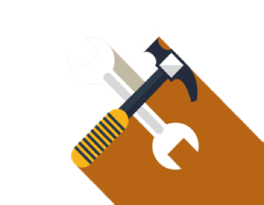 WORKSHEET
Daily HuddlesPURPOSEThis tool is to help UBT co-leads prepare and run a daily huddle with their UBT. When using this tool to prepare and guide UBT huddles, the co-leads can relay key information and capture key data regarding ongoing UBT performance improvement work.When to UseWhen planning and during a UBT huddle.Who UsesCo-leads.How to UsePrepare for your daily huddle with your co-lead. Use this simple tool to guide your 5–10 minute conversations with your UBT.